Publicado en Málaga el 19/09/2019 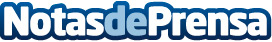 ITEAP una opción de especialización en Psicología y EducaciónEl centro ITEAP con su bagaje de más de 20.000 profesionales y docentes formados de todo el mundo, de más de 80 países, se ha convertido en centro líder en formación online en los ámbitos de la Psicología y Educación, ofreciendo 16 programas Máster diferenciados y de máxima especializaciónDatos de contacto:Comunicación de ITEAP 952606610Nota de prensa publicada en: https://www.notasdeprensa.es/iteap-una-opcion-de-especializacion-en Categorias: Nacional Educación Andalucia Software Universidades Otras ciencias http://www.notasdeprensa.es